РОССИЙСКАЯ ФЕДЕРАЦИЯРЕСПУБЛИКА  КАРЕЛИЯ СОВЕТ СУОЯРВСКОГО МУНИЦИПАЛЬНОГО ОКРУГА   XVII сессия                                                                                                         I  созывРЕШЕНИЕ29.11.2023                                                                                                             №  218Об установлении границ территориального общественного самоуправления «Ватчейла»	Рассмотрев обращение инициативной группы об установлении границ территории создаваемого территориального общественного самоуправления (ТОС) «Ватчейла» с. Вешкелица Суоярвского муниципального округа, руководствуясь Федеральным  законом от 6 октября 2003 года № 131-ФЗ «Об  общих принципах организации местного самоуправления в Российской Федерации», решением Совета Суоярвского муниципального округа от 26.01.2023 г. № 101 "Об утверждении Положения «О территориальном общественном самоуправлении в Суоярвском муниципальном округе», на основании статьи 16 Устава Суоярвского муниципального округа, Совет Суоярвского муниципального округа РЕШИЛ:1. Установить границы территории ТОС «Ватчейла» согласно приложению.2. Разместить настоящее решение на официальном интернет - портале  Суоярвского муниципального округа в информационно-телекоммуникационной сети «Интернет». 3. Решение вступает в силу со дня его подписания.           4. Контроль за исполнением настоящего решения возложить на заместителя главы администрации - Окрукову Л.А.Председатель СоветаСуоярвского муниципального округа			                          Н.В. ВасенинаГлава Суоярвского муниципального округа			               Р.В. ПетровПриложение к решению XVII сессии I созыва
Совета Суоярвского муниципального округа
от 29.11.2023 № 218
Описание границ территории территориального общественного самоуправления «Ватчейла»
ТОС «Ватчейла» осуществляет свою деятельность в следующих границах: Республика Карелия, Суоярвский муниципальный округ, c. Вешкелица от дома № 1 до дома № 14 по ул. Гористая, включая дорогу. Территории, закрепленные в установленном порядке за учреждениями, предприятиями и организациями, не входят в состав территории ТОС «Ватчейла».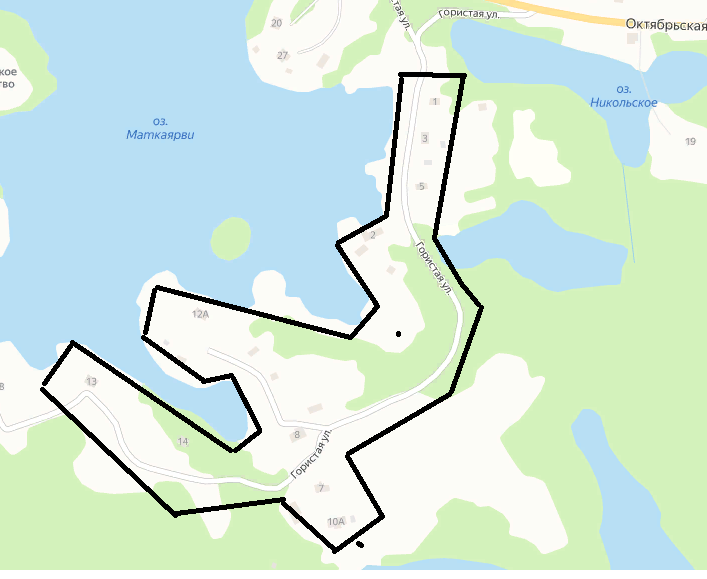 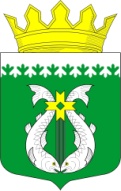 